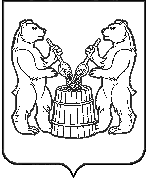 ГЛАВА УСТЬЯНСКОГО МУНИЦИПАЛЬНОГО РАЙОНААРХАНГЕЛЬСКОЙ  ОБЛАСТИРАСПОРЯЖЕНИЕот 11 июля 2022 года    № 116р.п.  ОктябрьскийО комиссии по соблюдению требований к служебному поведениюмуниципальных служащих и урегулированию конфликта интересов в Устьянском муниципальном районе Архангельской области 	В целях своевременного рассмотрения вопросов по соблюдению требований к служебному поведению муниципальных служащих и урегулированию конфликта интересов в Устьянском муниципальном районе Архангельской области:1. Утвердить комиссию по соблюдению требований к служебному поведению муниципальных служащих и урегулированию конфликта интересов в Устьянском муниципальном районе Архангельской области на 12 июля 2022 года в следующем составе:Засухина Н.А. – заведующий отделом по организационной работе и местному самоуправлению (заместитель председателя комиссии);Чеботарь А.А. – главный специалист отдела по организационной работе и местного самоуправления (секретарь комиссии);Члены комиссии:Самусева Е.В. – заместитель заведующего юридического отдела – юрист;Панова О.А. – заведующий контрольно-ревизионного отдела;Подшивайлова В.Я. – председатель районной общественной организации ветеранов (пенсионеров) войны и труда (по согласованию);Акулов В.В. – член Общественного совета муниципального образования «Устьянский муниципальный район» (по согласованию).Глава Устьянского муниципального района                                      С.А.Котлов